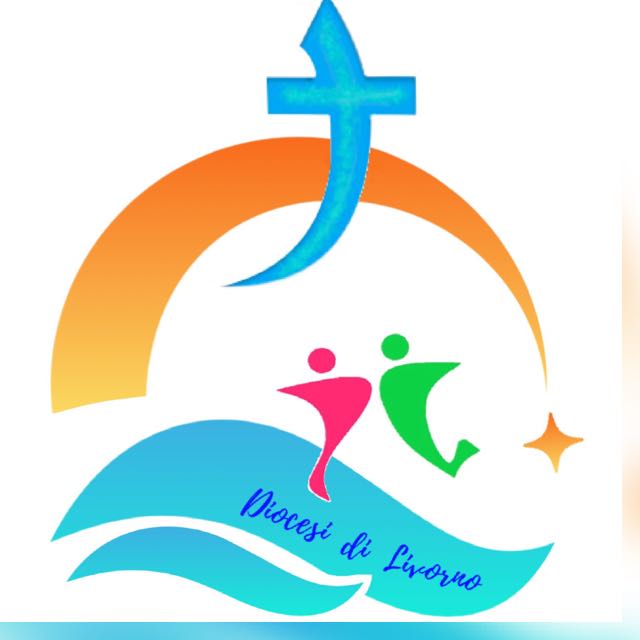 Diocesi di Livorno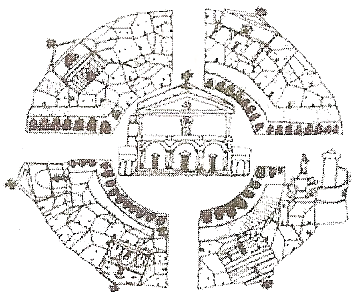 Pastorale Giovanile diocesana – LivornoGMG Lisbona 2023 ISCRIZIONE DI MAGGIORENNE ALLA GMG DI LISBONA 2023Io sottoscritto/a (COGNOME DEL MAGGIORENNE)______________________________________(NOME DEL MAGGIORENNE)_______________________________________________________   nato/a____________________________________ il _______________________________residente in_______________________________ Via/Piazza_____________________________Tel. _____________________________________ Cell.___________________________________Indirizzo e:mail _________________________________________________________-	Mi iscrivo alla GMG di Lisbona 2023 dal 31 luglio 7 agosto 2023 (estremi compresi). -	Dichiaro di essere a conoscenza e di accettare il programma della GMG di Lisbona 2023 che ho ricevuto.-	Autorizzo la Diocesi di Livorno ed i suoi collaboratori in loco:-	ad assumere ogni provvedimento necessario per garantire che le attività e gli ambienti utilizzati rimangano accoglienti e sicuri per tutti i ragazzi presenti;-	ad impedire ogni attività che fosse ritenuta dai responsabili pericolosa o comunque inopportuna,-	a provvedere per il rientro nella Diocesi di Livorno quando questo provvedimento fosse necessario per custodire il significato dell’evento o per evitare che siano ripetuti comportamenti inammissibili,-	a trattare questi dati personali conferiti nei limiti e per le finalità di cui alla Informativa in calce.-	Infine, consento alla Diocesi di Livorno, qualora fosse necessario, a fotografare o a effettuare delle riprese video per le normali attività educative e didattiche.-	dichiaro di aver informato la Diocesi di Livorno ed ai suoi collaboratori di eventuali patologie, terapie da segnalare, allergie e intolleranze di qualunque tipologia attraverso il documento allegato al momento dell’iscrizione stessa. Quale partecipazione economica alle spese della GMG di Lisbona 2023 e a titolo contributivo, come da indicazioni fornite nel programma, verso la quota di euro 650 (con 100 di acconto) presso la Diocesi di Livorno.  Luogo e data , ..............................Firma del maggiorenne___________________________INFORMATIVA SULLA TUTELA DEI DATI PERSONALIIl  trattamento  dei  dati  personali  acquisiti  dalla  Diocesi di Livorno, ente ecclesiastico civilmente riconosciuto,  avverrà  nel  rispetto  delle garanzie  previste  dall’ordinamento canonico  (Decreto  generale  della  Conferenza  Episcopale  Italiana  del  25 maggio 2018) e tenuto conto del Regolamento UE 679/2018, precisandosi:a) il trattamento dei dati è improntato ai principi di correttezza, liceità, lealtà e tutela della riservatezza;b)  i  dati  personali  acquisiti  verranno  trattati  al  fine  di  attuare  le  finalità istituzionali  della  Diocesi di Livorno stessa, per  il  tempo  a  ciò  necessario,  e potranno  essere  comunicati,  per  realizzare  tali  finalità,  ad  altri  enti  della Chiesa cattolica, come le Diocesi ed altre Parrocchie;c)  i  dati  acquisiti  verranno  inseriti  nei  registri,  negli  archivi,  negli  elenchi  e schedari, cartacei e informatici della Diocesi/Parrocchia;d)  con  il  consenso  del  titolare,  i  dati  acquisiti  potranno:  	a)  essere  pubblicati negli  annuari  e  bollettini  predisposti  dalla  Diocesi di Livorno  e  da  enti  o organismi  alla  stessa  collegati;  	b)  essere  pubblicati  sul  sito  internet  della Diocesi di Livorno e  di  enti  o  organismi  alla  stessa  	collegati;  	c)  essere comunicati  per  finalità  ulteriori  rispetto  a  quelle  istituzionali,  per  esempio 	informative  	o  promozionali,  ad  altri  soggetti  ed  enti  della  Chiesa  cattolica ovvero  alla  stessa  	aderenti;  	d)  essere  trattati  al  fine  della  preparazione, organizzazione e gestione di eventi, con possibilità 	della loro comunicazione agli   enti   che   cooperano   alla   realizzazione   degli   eventi   stessi   (enti 	ecclesiastici, amministrazioni pubbliche, alberghi, società di servizi, ecc.); 	e)    il    conferimento    dei    dati    è    obbligatorio    per        consentire    Diocesi di Livorno  di   	svolgere   le   proprie   attività   istituzionali,   mentre  è facoltativo per altre attività (ad esempio 	informative e promozionali);	f) titolare del trattamento è la Diocesi di Livorno,  ossia  i  dati  che  consentono  di contattare  il  titolare  del  trattamento.g)  l’interessato  può  esercitare  i  diritti  di  accesso,  integrazione,  correzione, annotazione, 	opposizione  e cancellazione dei propri dati, nonché chiedere la limitazione del trattamento, salvo 	quanto previsto nell’art. 8, § 8, del Decreto generale   del   25   maggio   2018,   scrivendo   al   	titolare/responsabile del trattamento dei dati; 	h) l’interessato ha diritto a revocare il proprio consenso, salvo quanto previsto nell’art.  8,  §  8,  del  	Decreto  generale  del  25  maggio  2018,  e  salvo  quanto previsto alla lett. e) della presente 	informativa.	i) l’interessato ha diritto di presentare reclamo all’autorità di controllo.	l)  i  dati  sono  trattati,  manualmente  ed  elettronicamente,  dal  titolare  del trattamento,  dal  	responsabile  del  trattamento,  e  dai  responsabili  e  incaricati preposti  a  servizi  connessi;  sono  	sottoposti  a  idonee  procedure  di  sicurezza e,  salvo  il  suo  consenso,  non  sono  comunicati  né 	diffusi  né  trasferiti all’esterno.Acconsento a  che  i  miei  dati  siano  inseriti  nei  registri,  negli  archivi,  negli elenchi e schedari della parrocchia; Acconsento a  che  i  miei  dati  non  “riservati”  siano  inseriti  negli  annuari, bollettini  e  notiziari  redatti  dalla  parrocchia  e  da  enti  o  organismi  alla  stessa collegati;Acconsento a  che  i  miei  dati  non  “riservati”  siano  pubblicati  sul  sito  della parrocchia e di enti o organismi alla stessa collegati;Acconsento a  che  i  miei  dati  non  “riservati”  siano  comunicati  ad  altre persone ed enti della Chiesa cattolica ovvero alla stessa aderenti;Acconsento a  che  i  miei  dati  “non  riservati”  siano  trattati  per  le  attività connesse alla realizzazione di eventi.Data __________________ Firma________________________________________